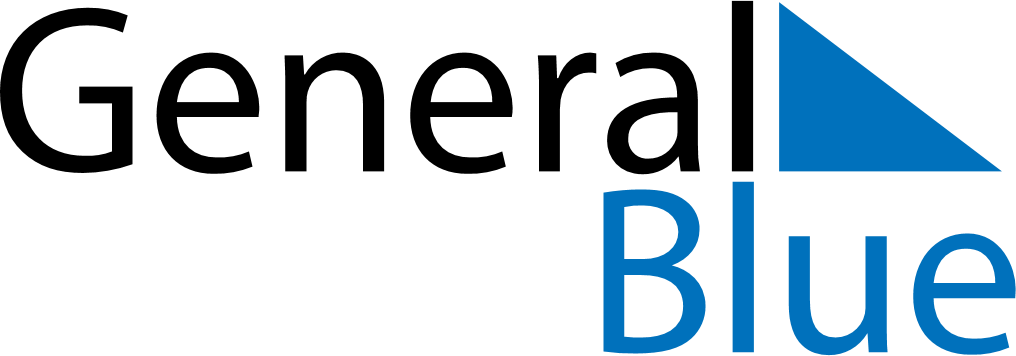 January 2021January 2021January 2021Burkina FasoBurkina FasoMONTUEWEDTHUFRISATSUN123New Year’s DayAnniversary of the 1966 Upper Voltan coup d’état45678910111213141516171819202122232425262728293031